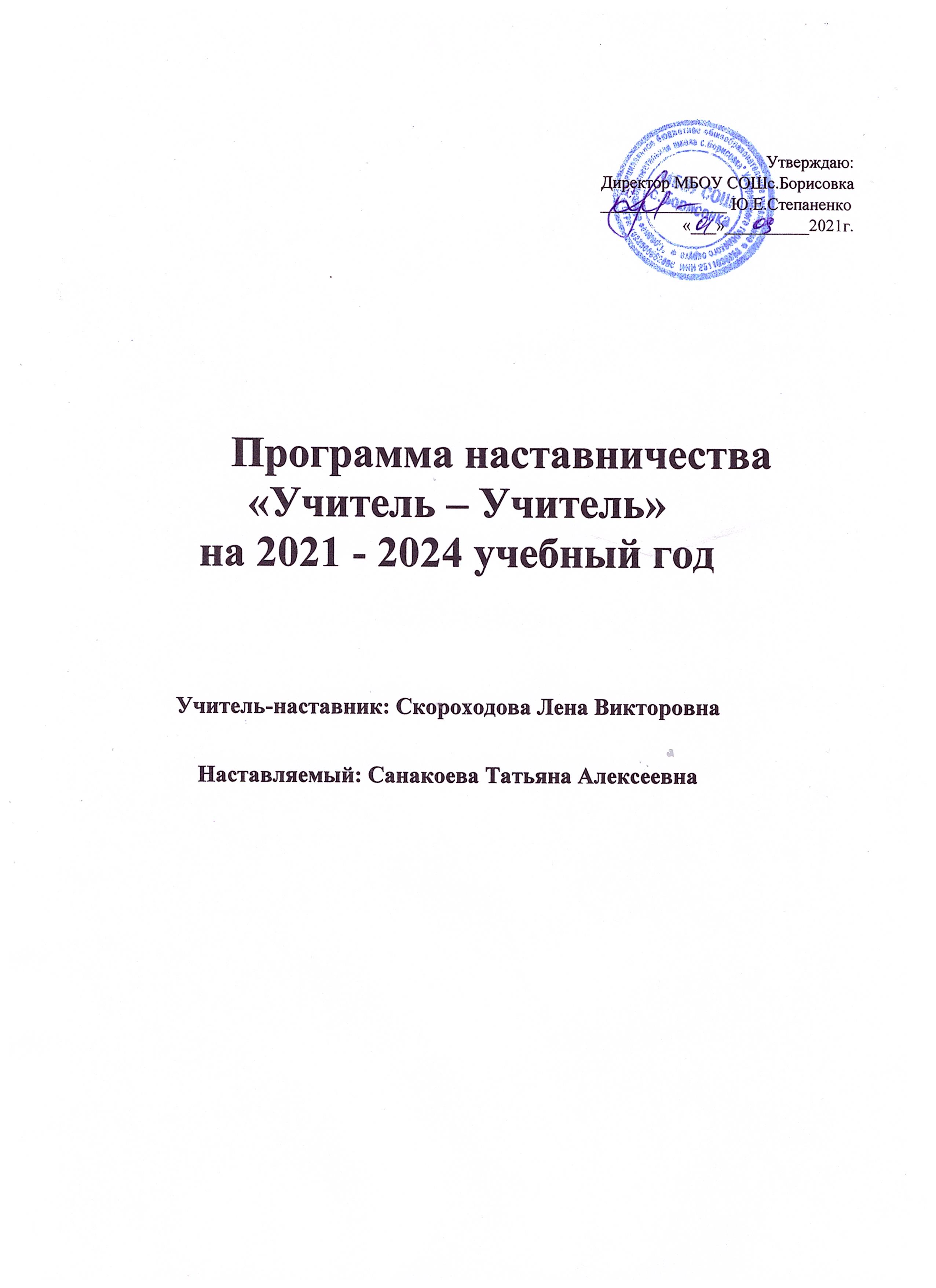 1. Пояснительная записка     Поддержка молодых специалистов – одна из ключевых задач образовательной политики.Современной школе нужен профессионально-компетентный, самостоятельно мыслящий педагог, психологически и технологически готовый к реализации гуманистических ценностей на практике, к осмысленному включению в инновационные процессы. Овладение специальностью представляет собой достаточно длительный процесс, предполагающий становление профессиональных компетенций и формирование профессионально значимых качеств.Начинающие педагоги слабо представляют себе повседневную педагогическую практику. Проблема становится особенно актуальной в связи с переходом на ФГОС, так как возрастают требования к повышению профессиональной компетентности каждого специалиста.      Начинающему учителю необходима профессиональная помощь в овладении педагогическим мастерством, в освоении функциональных обязанностей учителя, воспитателя, классного руководителя. Необходимо создавать ситуацию успешности работы молодого учителя, способствовать развитию его личности на основе диагностической информации о динамике роста его профессионализма, способствовать формированию индивидуального стиля его деятельности.Решению этих стратегических задач будет способствовать создание гибкой и мобильной системы наставничества, способной оптимизировать процесс профессионального становления молодого педагога, сформировать у него мотивацию к самосовершенствованию, саморазвитию, самореализации. В этой системе должна быть отражена жизненная необходимость молодого специалиста получить поддержку опытного педагога-наставника, который готов оказать ему практическую и теоретическую помощь на рабочем месте, повысить его профессиональную компетентность.Настоящая программа призвана помочь организации деятельности наставников с молодыми педагогами на уровне образовательной организации.Срок реализации программы: 3 годаЦЕЛЬ:обеспечить качественный уровень развития системы наставничества на институциональном уровне, сформировать эффективные механизмы взаимодействия наставника и начинающего педагога.ЗАДАЧИ:Обеспечить наиболее лёгкую адаптацию молодого специалиста в коллективе, в процессе адаптации поддерживать педагога эмоционально, укреплять веру педагога в себя.Использовать эффективные формы повышения профессиональной компетентности и профессионального мастерства молодого специалиста, обеспечить информационное пространство для самостоятельного овладения профессиональными знаниями и навыками.Дифференцированно и целенаправленно планировать методическую работу на основе выявленных потенциальных возможностей начинающего учителя.Повышать профессиональный уровень педагога с учетом его потребностей, затруднений, достижений.Отслеживать динамику развития профессиональной деятельности педагога.Повышать продуктивность работы педагога и результативность образовательной деятельности.Способствовать планированию карьеры молодого специалиста, мотивации к повышению квалификационного уровня.Приобщать молодого специалиста к корпоративной культуре образовательной организации, способствовать объединению на основе школьных традиций.Формы и методы работы педагога-наставника с молодыми специалистами:консультирование (индивидуальное, групповое);активные методы (семинары, практические занятия, взаимопосещение уроков, тренинги, собеседование, творческие мастерские, мастер-классы наставников, стажировки и др).Деятельность наставника1-й этап – адаптационный. Наставник определяет круг обязанностей и полномочий молодого специалиста, а также выявляет недостатки в его умениях и навыках, чтобы выработать программу адаптации.2-й этап – основной (проектировочный). Наставник разрабатывает и реализует программу адаптации, осуществляет корректировку профессиональных умений молодого учителя, помогает выстроить ему собственную программу самосовершенствования.3-й этап – контрольно-оценочный. Наставник проверяет уровень профессиональной компетентности молодого педагога, определяет степень его готовности к выполнению своих функциональных обязанностей.Ожидаемые результатыдля молодого специалиста:активизация практических, индивидуальных, самостоятельных навыков преподавания;повышение профессиональной компетентности педагогов в вопросах педагогики и психологии;появление собственных продуктов педагогической деятельности (ЦОР/ЭОР, публикаций, методических разработок, дидактических материалов);участие молодых учителей в профессиональных конкурсах, фестивалях;наличие портфолио у каждого молодого педагога;успешное прохождение процедуры аттестации.для наставника:эффективный способ самореализации;повышение квалификации;достижение более высокого уровня профессиональной компетенции.для образовательной организации:успешная адаптация молодых специалистов;повышение уровня закрепляемости молодых специалистов в образовательных организациях района.Принципы наставничествадобровольность;гуманность;соблюдение прав молодого специалиста;соблюдение прав наставника;конфиденциальность;ответственность;искреннее желание помочь в преодолении трудностей;взаимопонимание;способность видеть личность.Форма наставничества «Учитель-учитель»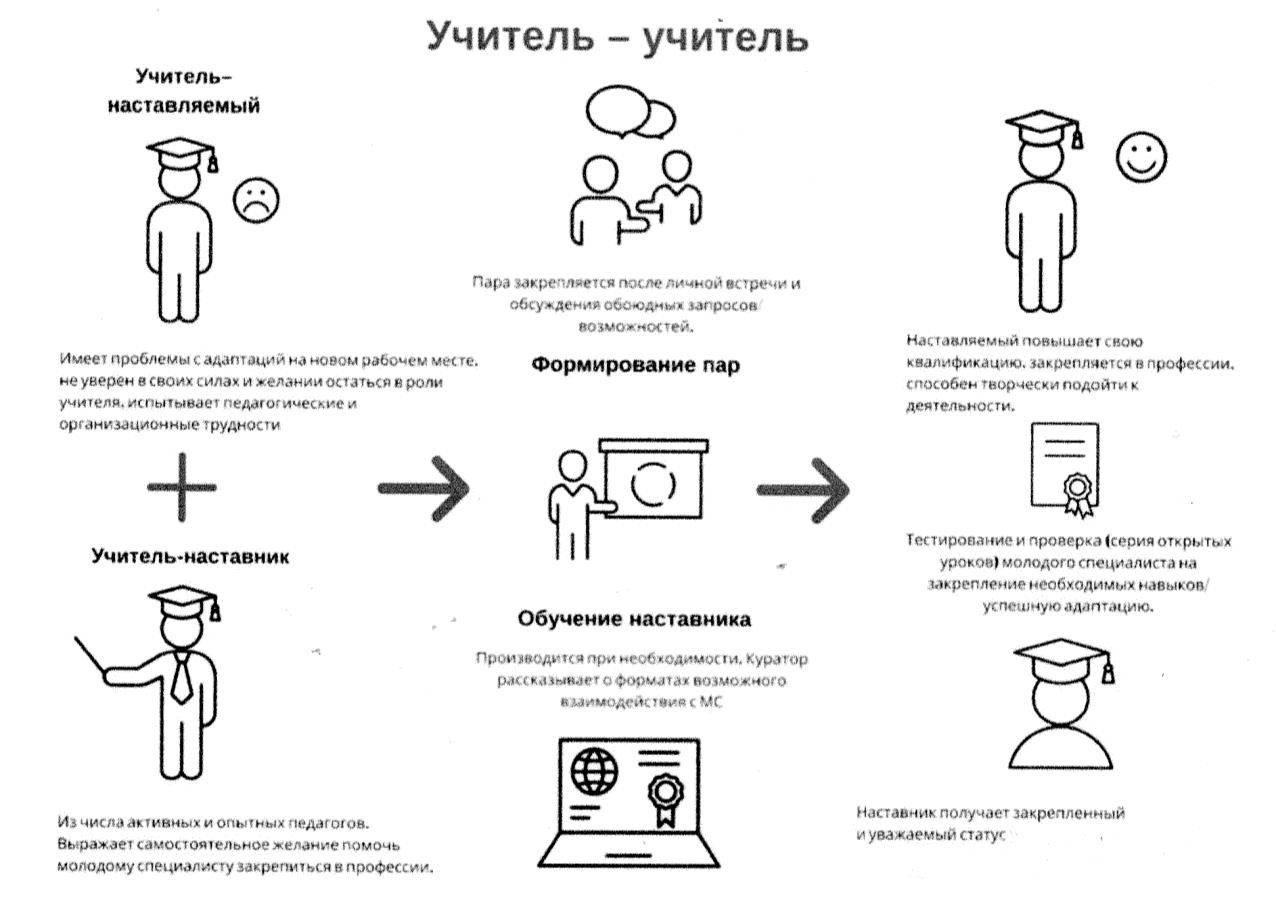 ИНДИВИДУАЛЬНЫЙ ПЛАН РАЗВИТИЯ ПОД РУКОВОДСТВОМ
НАСТАВНИКАФорма наставничества: «учитель-учитель».Мероприятияпо планированию, организации и содержанию деятельностииндивидуальной работы с молодым специалистомСведенияо молодом специалистео педагоге - наставникеФамилия, имя, отчествоСанакоева Татьяна АлексеевнаСкороходова Лена ВикторонаОбразованиевысшеевысшееКакое учебное заведение окончилДВФУУссурийский государственный педагогический институтПедагогический стаж1 год26 годаМесто работыМБОУ СОШ с.БорисовкаМБОУ СОШ с.БорисовкаДолжностьучитель русского языка и литературыучитель русского языка и литературыПредметРусский язык и литературарусский язык, литература Учебная нагрузкаКласс5 А, 5 Б, 7 Б7 А, 8, 9 А, 10Классное руководство5 А7 АКвалификационная категориябез категорииПервая категорияЦельработы:Развитие профессиональных умений и навыков молодого специалиста, оказание методической помощи молодому специалисту в повышении общедидактического и методического уровня организации учебно – воспитательной деятельности и создание организационно-методических условий для успешной адаптации молодого специалиста в условиях современной школы.Задачи:1. Оказание методической помощи молодому специалисту в повышении общедидактического и методического уровня организации учебно-воспитательного процесса.2. Создание условий для формирования индивидуального стиля творческой деятельности молодого педагога.3. Развитие потребности и мотивации в непрерывном самообразовании.Содержание деятельности:1. Диагностика затруднений молодого специалиста и выбор форм оказания помощи на основе анализа его потребностей.2. Посещение уроков молодого специалиста и взаимопосещение.3. Планирование и анализ деятельности.4. Помощь молодому специалисту в повышении эффективности организации учебно-воспитательной работы.5.Ознакомление с основными направлениями и формами активизации познавательной, научно-исследовательской деятельности учащихся во внеучебное время (олимпиады, смотры, предметные недели, и др.).6. Создание условий для совершенствования педагогического мастерства молодого учителя.7. Демонстрация опыта успешной педагогической деятельности опытными учителями.8. Организация мониторинга эффективности деятельности.Ожидаемые результаты:Успешная адаптации начинающего педагога в учреждении.Активизации практических, индивидуальных, самостоятельных навыков преподавания.Повышение профессиональной компетентности молодого педагога в вопросах педагогики и психологии.Обеспечение непрерывного совершенствования качества преподавания.Совершенствование методов работы по развитию творческой и самостоятельной деятельности обучающихся.Использование в работе начинающих педагогов инновационных педагогических технологий.Планирование и организация работы по предметуРабота со школьной документациейКонтроль за деятельностью молодого специалистаФормы и методыФорма отчетности молодого специалистаОрганизационные вопросы. Ознакомление со школой, правилами внутреннего трудового распорядка Изучение программ, методических записок, пособий. Составление рабочих программ и календарно - тематического планирования.Собеседование.Изучение нормативно – правовой базы школы (должностная инструкция учителя, календарный учебный график, учебный план, ООП ООО, план работы школы на 2021-2022 уч. год, документы строгой отчетности). Практическое занятие «Ведение школьной документации» (классный журнал, личные дела учащихся, журналы инструктажей, ученические тетради, дневники)». Требования к поурочному плану. «Инструкция заполнения журнала» папка классного руководителя. Оформление рабочих программ, пояснительных записок, личных дел учащихся и классного журнала.Оформление классного журнала. Оформление календарно-тематического планирования.Контроль ведения личных дел учащихся. Взаимопосещение уроков. План внеурочной деятельности, контроль качества составления бесед, классных часов, мероприятий.Наставничество, самообразование,посещение уроков, кл. часов, внеурочных мероприятий.Все запланированные собеседования и консультации проведены; посещены уроки математикиМетодическая помощь при составлении календарно-тематического планирования по предметам.Современный урок и его анализ. Мотивация к обучению. Русский язык 5 класс. По программе Т.А.Ладыженской.  по программе «Литература, 5 класс по программе В.Я.Коровина. Составление технологических карт уроков. Практическое занятие «Как работать с тетрадями учащихся. Выполнение единых требований к ведению тетрадей». (изучение инструкции, советы при проверки тетрадей)Контроль ведения личных дел учащихся. Посещение уроков.Ведение тетрадей.Контроль составления плана внеурочной деятельности, контроль качества составления бесед, классных часов,мероприятий.Посещение мероприятий молодого учителя с целью выявления затруднений, оказания методической помощи.Наставничество, самообразование, посещение кл.часов,внеурочных мероприятий. Взаимопосещение уроков.Посещение уроков.Ведение тетрадей. Методические рекомендации, советы наставника при проведении урока.Предъявление плана.План – характеристика классаФормы и методы работы на уроке. Система опроса учащихся. Развитие речи и письма. Виды диагностики результатов обученностиСобеседование по итогам четверти.Практикум: «Обучение составлению отчетности по окончанию четверти. Составление аналитических справок».Работа с сайтом «Современный Учительский портал».Проверка выполнения программы. Посещение уроков, кл. часа.Взаимопосещение уроков. Контроль качества составления поурочных планов, посещение уроков, внеурочных занятий, внеклассных мероприятий. Посещение мероприятий молодого учителя с целью выявления затруднений, оказания методической помощи.Технологические карты уроков по предметам.Проверка выполнения программы.Портфолио класса.Самоанализ урока. Организация индивидуальной работы с учащимися. Выявление одаренных и неуспевающих детей, построение системы работы с данными категориями детей.Литература, 7 класс по программе В.Я.Коровина. Промежуточный анализ результатов деятельности по самообразованию.Организация проектно-исследовательской деятельности учащихся.Как вести протоколы родительских собраний.Составление аналитическихсправок.Структура учебного проекта.Поурочные планы.Проверка выполнения программы.Проверка выполнения программы. Взаимопосещение уроков. Поурочные планы. Посещение кл. часа. Контроль ведения школьной документации.Технологические карты уроков по предметам.Проверка выполнения программы. Устранение замечаний по факту проверкиРабота со слабоуспевающими учащимися. Мотивация к обучению. Посещение уроков.Урок русского языка, 7 классУчастие учащихся в дистанционных олимпиадах, конкурсах, фестивалях.Самообразование педагога: курсы повышения квалификации, вебинары, конференции, семинары, дистанционные конкурсы.Изучение документов по ФГОС ООО. Мониторинг процесса формирования УУД у школьников в урочной деятельности.Ведение тетрадей и дневников учащихся.Наставничество, самообразованиеПосещение уроков.Ведение тетрадей и дневников учащихся.Самоанализ.Методы активизации познавательной деятельности учащихся.Видеоуроки.Самообразование педагога. Изучение нормативных документов школы по ведению профессионального портфолио.Самообразование педагога: сетевое взаимодействие, сообщества учителей. Изучение документов по ФГОС. Мониторинг процесса формирования УУД у школьников во вне урочной деятельностиВзаимопосещение уроков.Контроль ведения портфолио класса.Наставничество, самообразованиеПосещение уроков.Взаимопосещение уроков.Самоанализ. Устранение замечаний по факту проверкиИнновационные технологии и процессы в обучении. Технологии деятельностного обучения в урочное и внеурочное время. Использование ИКТ технологий на уроке.Внедрение результатов деятельности по самообразованию в практику своей работы.Проверка выполнения программы.Контроль ведения школьной документации.Наставничество, самообразованиепосещение уроков, кл.часов, внеурочных мероприятий. Контроль ведения школьной документации.Проверка выполнения теоретической и практической части программы. СамоанализОрганизация повторения. Подготовка к годовым контрольным работам.Саморазвитие педагога.Работа со школьной документацией. Составление КИМов к итоговым контрольным работам. Обучение составлению отчетности по окончанию четверти.Посещение уроков.Контроль ведения школьной документации.Наставничество, самообразование посещение уроков, кл.часов, внеурочных мероприятий. Контроль ведения школьной документации.Посещение уроков. Собеседование по итогам года. (наставник, учитель, руководитель МО, зам. директора.)Организация проверки ЗУН учащихся. Составление учебно-методической базы на следующий год. Итоги работы молодого специалиста по самообразованию за год.Составление отчета.Помощь в оформлениии заполнении отчетной документации: электронный классный журнал, журнал внеурочной деятельности, протоколы итоговой промежуточной аттестации. Составление годового отчета по движению учащихся, выполнению теоретической и практической части программ, общей и качественной успеваемости учащихся. Работа с личными делами учащихся класса.Собеседование по итогам за год (успеваемость качество, выполнение программы) Отчет о результатах наставнической работы.Наставничество, самообразование,посещение уроков, кл.часов, внеурочных мероприятий. Контроль ведения школьной документации.Отчет о результатах наставнической работы. Собеседование по итогам за год (успеваемость качество, выполнение программы).Самоанализ. Устранение замечаний по факту проверки